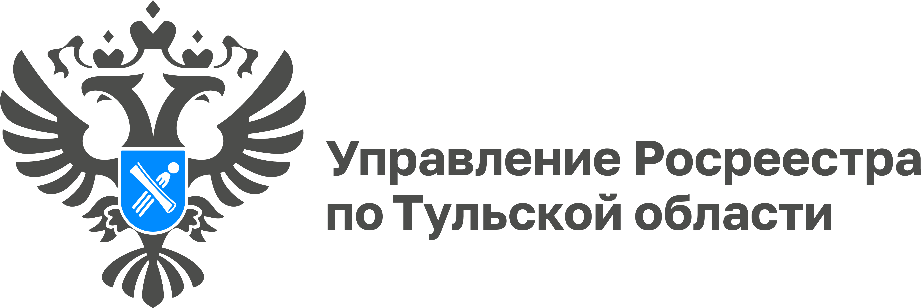 Какие документы понадобятся тулякам для оформления гаража
 по «гаражной амнистии»Гараж, построенный до вступления в силу действующего Градостроительного кодекса РФ (до 30.12.2004 г.), можно оформить в упрощенном порядке - по «гаражной амнистии». Гараж не должен быть самовольной постройкой и должен иметь один этаж. Для того чтобы оформить земельный участок под гаражом в собственность, необходимо обратиться в орган местного самоуправления представив схему расположения земельного участка на кадастровом плане территории при ее отсутствии, межевой план земельного участка и технический план гаража. Подтвердить факт владения гаражом можно с помощью разных документов, например, решение органа власти, в том числе советского периода, которое подтверждает, что ранее вам был представлен земельный участок под гаражом, или решение общего собрания гаражного кооператива, подтверждающее выделение гаража гражданину. Можно представить справку или другой документ, подтверждающий выплату пая в гаражном кооперативе, или старый технический паспорт на гараж, который заказывался для технической инвентаризации. Это могут быть документы о наследстве, если гараж принадлежал родственникам, или документы, подтверждающие приобретение гаража у другого лица, фабрики, совхоза, колхоза или иного предприятия, при котором был построен гараж.«Отсутствие документов не означает, что гараж оформить невозможно. Если гараж находится на территории гаражного кооператива, от него потребуется выписка о распределении участка или справка о полной выплате паевого взноса, документы о выделении земли от местных органов власти. Необходимо найти документы, содержащие описание гаража, это позволит избежать расходов на кадастровые работы по подготовке технического плана гаража. Если же этих документов нет, то следует обратиться к кадастровому инженеру, который подготовит схему расположения земельного участка на кадастровом плане территории, межевой план земельного участка и технический план гаража», - рассказала заместитель руководителя Управления Росреестра по Тульской области Татьяна Трусова.Если на руках нет документов, подтверждающих факт выделения участка, можно предоставить договор о подключении гаража к коммуникационным сетям, справку о прохождении технической инвентаризации в БТИ до 01.01.2013г. После принятия положительного решения все документы будут направлены администрацией в Управление Росреетсра по Тульской области для регистрации прав на гараж и участок под ним.